510170PStützklappgriff mit Fuß, Ø 32 L. 850 mmArt. 510170P AusschreibungstextStützklappgriff Ø 32 mit Fuß, für bewegungseingeschränkte Nutzer. 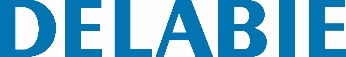 Bietet in heruntergeklappter Position Halt und Hilfe beim Aufrichten sowie beim Transfer, für WC oder Dusche. Ermöglicht in hochgeklappter Position den seitlichen Zugang. Fuß klappt automatisch ein. Er dient als verstärkte Stütze, falls die Wandmontage nicht ausreicht. Fußhöhe einstellbar: 760 bis 780 mm. Maße: 850 x 800 x 105 mm, Ø 32. Abgebremstes Herunterklappen. Arretierung in vertikaler Position. Bakteriostatisches Edelstahlrohr Werkstoff 1.4301. Edelstahl hochglanzpoliert UltraPolish: homogene, porenfreie Oberfläche erleichtert die Reinigung und gewährleistet bessere Hygiene. Verdeckte Befestigung durch Edelstahlplatte Werkstoff 1.4301, Stärke 4 mm. Edelstahlschrauben für Massivwand im Lieferumfang. Auf mehr als 200 kg getestet. Empfohlenes Maximalgewicht des Benutzers: 135 kg. 10 Jahre Garantie. CE-Kennzeichnung.